Nowy Styl Sp. z o.o. czołowy europejski producent mebli, poszukuje kandydatów i kandydatek na stanowisko pracy utworzone w ramach Projektu współfinansowanego ze środków Unii Europejskiej w ramach Działania 4.4. Nowe inwestycje o wysokim potencjale innowacyjnym Programu Operacyjnego Innowacyjna Gospodarka 2007-2013.	TechnologMiejsce pracy: Jasło
Nr ref. TED/04/2017ZAKRES OBOWIĄZKÓW:Projektowanie procesów technologicznych,Wdrażanie nowych wyrobów,Nadzór nad wykonywaniem prototypów mebli,Kontrola procesu technologicznego,Optymalizacja procesów technologicznych,Poszukiwanie nowych rozwiązań technologicznychWYMAGAMY:Wykształcenie wyższe techniczne, preferowany kierunek: Technologia Drewna,Znajomość właściwości materiałów stosowanych w przemyśle meblarskim,Znajomość maszyn i narzędzi dla przemysłu meblarskiego,Znajomość zasad tworzenia dokumentacji konstrukcyjnej,Dobra znajomość języka angielskiego  Komunikatywność i umiejętność pracy w zespole,Kreatywność, samodzielność.MILE WIDZIANE:Znajomość języka niemieckiego,Znajomość procesów uszlachetniania powierzchni drewna i tworzyw drzewnych,Znajomość organizacji procesów produkcyjnych - Lean Manufacturing, 5S itp.,Znajomość zasad i procesów montażu mebli.OFERUJEMY:Ciekawą pracę w dużej firmie o zasięgu międzynarodowym i ugruntowanej pozycji na rynku,Stabilne zatrudnienie w oparciu o umowę o pracę,Możliwość rozwoju zawodowego,Profesjonalne narzędzia pracy,Wynagrodzenie składające się z części stałej i premii,Samodzielne stanowisko z szerokim zakresem odpowiedzialności,Dostęp do nowoczesnych rozwiązań.Osoby zainteresowane ofertą pracy prosimy o aplikowanie za pomocą formularza:https://system.erecruiter.pl/FormTemplates/RecruitmentForm.aspx?WebID=9453569cb2724feab99ddb06b0bfcb4b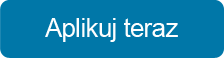 Informujemy, że skontaktujemy się z wybranymi kandydatami.Firma stosuje zasady polityki równych szans i niedyskryminacji.Zapraszamy na naszą stronę internetową www.nowystylgroup.plZgodnie z art. 24 ust. 1 ustawy o ochronie danych osobowych informujemy, że administratorem danych osobowych udostępnionych przez Panią/Pana w celu przeprowadzenia rekrutacji, a w przypadku wyrażenia przez Panią/Pana dobrowolnej zgody także dla potrzeb przyszłych rekrutacji jest Nowy Styl Sp. z o. o. z siedzibą w Krośnie (38-400), ul. Pużaka 49. Dane osobowe mogą być udostępnione wyłącznie podmiotom upoważnionym na podstawie przepisów prawa. Posiada Pani/Pan prawo dostępu do treści swoich danych oraz do ich poprawiania. Podanie danych w zakresie określonym przepisami ustawy Kodeks pracy oraz aktów wykonawczych jest dobrowolne ale konieczne do przeprowadzenia rekrutacji. Podanie dodatkowych danych osobowych jest dobrowolne i wymaga Pani/Pana wyraźnej zgody.Prosimy o dołączenie klauzul:„Wyrażam zgodę na przetwarzanie przez Nowy Styl Sp. z o. o. moich dodatkowych danych osobowych dla potrzeb rekrutacji""Wyrażam zgodę na przetwarzanie moich danych osobowych dla potrzeb przyszłych procesów rekrutacji." 